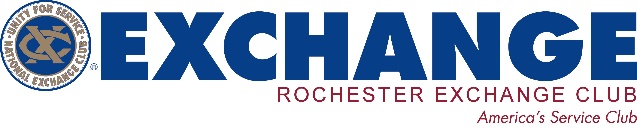 Book of Golden Deeds Nomination FormThe purpose of the Book of Golden Deeds Award is to honor a living person who has given unselfishly for the betterment of his or her fellow person without thought of acclaim or recognition. It is the objective of the Rochester Exchange Club to seek out, solicit information, and finally honor this type of individual, for without this type of award many “golden deeds” would go unnoticed and the individual would not be recognized. It is to the examples shown by recipients of this award that the Rochester Exchange Club dedicates this effort. I, ______________, hereby submit the following nomination for candidacy for the Book of Golden Deeds Award: Name: __________________________________Occupation: _______________________ Address: ___________________________City: ___________State:______ZIP:_________   Describe the Golden Deeds of your nominee that you feel make him or her deserving of this award. (You are welcome to use extra pages if needed). Why do you think your nominee went beyond the efforts of the average person to perform these deeds? In what areas, such as church and community activities, has your candidate been active? (These would be in addition to the Golden Deeds listed, and this information will be used to aid the judges in evaluating the overall character of the nominee). Please give three references (more if possible) who are acquainted with the nominee, and who are familiar with the nominee’s Golden Deeds. Name:______________________________Phone:_______________Email:_________ Address:___________________________City:_______________State:_____Zip:____ Name:______________________________Phone:_______________Email:_________ Address:___________________________City:_______________State:_____Zip:____ Name:______________________________Phone:_______________Email:_________ Address:___________________________City:_______________State:_____Zip:____ Name:______________________________Phone:_______________Email:_________ Address:___________________________City:_______________State:_____Zip:____ Are there any additional comments you would like to share? Please return this completed form to: Rochester Exchange Club, Book of Golden, by October 15, 2020 to: Ginger Holmes – holmesrochester@yahoo,com orRochester Exchange Club – Book of Golden DeedsDeeds, PO Box 972, Rochester, MN 55903. *Please remember that the award is given without the person’s prior knowledge. Please do not mention the nomination to the nominee**